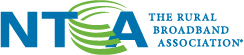 February 8, 2021VIA ECFSMarlene H. DortchSecretaryFederal Communications Commission45 L Street, NEWashington, DC 20554	Re:	Protecting Against National Security Threats to the Communications Supply 			Chain Through FCC Programs, WC Docket No. 18-89Dear Ms. Dortch:	On February 5, 2021, Michael Romano and Tamber Ray on behalf of NTCA – The Rural Broadband Association (“NTCA”) spoke via telephone with Brian Cruikshank, Justin Faulb, Elizabeth Cuttner, Charlene Collazo Goldfield, William Layton and Pam Arluk of the Wireline Competition Bureau.	During the call, NTCA discussed providers’ flexibility to transition technologies in connection with replacement of covered equipment pursuant to the rules set forth in the Commission’s Second Report and Order in the above-referenced docket.	Thank you for your attention to this correspondence.  Pursuant to Section 1.1206 of the Commission’s rules, a copy of this letter is being filed via ECFS.  							Sincerely,  						By: /s/ Tamber Ray_____   						Tamber Ray  						Regulatory Counsel						NTCA – The Rural Broadband Associationcc:	Brian Cruikshank	Justin Faulb	Elizabeth Cuttner	Charlene Collazo Goldfield	William Layton	Pam Arluk